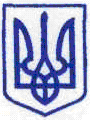 КИЇВСЬКА МІСЬКА РАДАII СЕСІЯ IX СКЛИКАННЯРІШЕННЯ____________№_____________ПРОЄКТПро надання дозволу на створення органу самоорганізації населення «Будинковий комітет «Авіаконструктора Ігоря Сікорського 6»у Шевченківському районі міста КиєваВідповідно до статті 140 Конституції України, статті 14 Закону України «Про місцеве самоврядування в Україні», статей 3, 8, 9, 14 Закону України «Про органи самоорганізації населення», рішення Київської міської ради                                     від 26.09.2002 № 10/170 «Про органи самоорганізації населення в м. Києві», враховуючи заяву ініціативної групи про створення органу самоорганізації населення, зареєстровану у Київській міській раді 07.02.2022 за № 08/КО-373, протокол та список учасників зборів жителів за місцем проживання щодо ініціювання створення органу самоорганізації населення від 05.12.2021, Київська міська радаВИРІШИЛА:1. Надати дозвіл на створення органу самоорганізації населення та визначити його назву – «Будинковий комітет «Авіаконструктора Ігоря Сікорського 6» у Шевченківському районі міста Києва.2. Визначити, що орган самоорганізації населення «Будинковий комітет «Авіаконструктора Ігоря Сікорського 6» діє у межах території будинку № 6 на вулиці Авіаконструктора Ігоря Сікорського у Шевченківському районі міста Києва. 3. Визначити основні напрями діяльності органу самоорганізації населення «Будинковий комітет «Авіаконструктора Ігоря Сікорського 6» у Шевченківському районі міста Києва: 3.1. Створення умов для участі жителів у вирішенні питань місцевого значення в межах Конституції і законів України.3.2. Задоволення соціальних, культурних, побутових та інших потреб жителів шляхом сприяння у наданні їм відповідних послуг.3.3. Участь у реалізації соціально-економічного та культурного розвитку   території діяльності органу самоорганізації населення, інших місцевих програм.4. Надати органу самоорганізації населення «Будинковий комітет «Авіаконструктора Ігоря Сікорського 6» у Шевченківському районі міста Києва у межах території його діяльності такі власні повноваження: 4.1. Представляти разом з депутатами Київської міської ради інтереси жителів будинку у Київській міській раді, місцевих органах виконавчої влади. 4.2. Сприяти додержанню Конституції та законів України, реалізації актів Президента України та органів виконавчої влади, рішень Київської міської ради, розпоряджень її виконавчого органу та Київського міського голови. 4.3. Вносити у встановленому порядку пропозиції до проєктів програми соціально-економічного і культурного розвитку, бюджету міста Києва.4.4. Організовувати на добровільних засадах участь населення у заходах щодо охорони навколишнього природного середовища, проведенні робіт з благоустрою, озеленення та утримання в належному стані прибудинкової території, обладнанні дитячих і спортивних майданчиків, кімнат дитячої творчості, клубів за інтересами тощо. 4.5. Організовувати на добровільних засадах участь населення у заходах щодо ремонту приміщень загального користування із дотриманням встановленого законодавством порядку проведення таких робіт. 4.6. Здійснювати контроль за якістю надання громадянам, які мешкають у житловому будинку на території діяльності органу самоорганізації населення, житлово-комунальних послуг та за якістю проведених у житловому будинку ремонтних робіт. 4.7. Надавати допомогу навчальним закладам, закладам та організаціям культури, фізичної культури і спорту у проведенні культурно-освітньої, спортивно-оздоровчої та виховної роботи серед населення, розвитку художньої творчості, фізичної культури і спорту.4.8. Сприяти збереженню культурної спадщини, традицій народної культури, охороні пам’яток історії та культури, впровадженню в побут нових обрядів.4.9. Організовувати допомогу громадянам похилого віку, інвалідам, сім'ям загиблих воїнів та військовослужбовців, малозабезпеченим та багатодітним сім'ям, а також самотнім громадянам, дітям-сиротам та дітям, позбавленим батьківського піклування, вносити пропозиції з цих питань до Київської міської ради.4.10. Надавати необхідну допомогу органам пожежного нагляду в здійсненні ними протипожежних заходів, організовувати вивчення населенням правил пожежної безпеки, брати участь у здійсненні громадського контролю за додержанням вимог пожежної безпеки. 4.11. Сприяти відповідно до законодавства правоохоронним органам у забезпеченні охорони громадського порядку. 4.12.  Розглядати звернення громадян, вести прийом громадян.4.13. Вести облік громадян за віком, місцем роботи чи навчання, які мешкають у межах території діяльності органу самоорганізації населення. 4.14. Сприяти депутатам Київської міської ради в організації їх зустрічей з виборцями, прийому громадян і проведенні іншої роботи з виборцями.4.15. Інформувати громадян про діяльність органу самоорганізації населення, організовувати обговорення проєктів його рішень з найважливіших питань. 5. Орган самоорганізації населення «Будинковий комітет «Авіаконструктора Ігоря Сікорського 6» у Шевченківському районі міста Києва набуває власних повноважень після його легалізації у виконавчому органі Київської міської ради (Київській міській державній адміністрації) у порядку, встановленому статтею 13 Закону України «Про органи самоорганізації населення».  6. Органу самоорганізації населення «Будинковий комітет «Авіаконструктора Ігоря Сікорського 6» у Шевченківському районі міста Києва у місячний термін після легалізації направити до виконавчого органу Київської міської ради (Київської міської державної адміністрації) копії таких реєстраційних документів: положення про орган самоорганізації населення, підтвердження про внесення до Єдиного реєстру органів самоорганізації населення, а у разі легалізації шляхом реєстрації – виписки з Єдиного державного реєстру юридичних осіб, фізичних осіб-підприємців та громадських формувань.7. Контроль за діяльністю органу самоорганізації населення «Будинковий комітет «Авіаконструктора Ігоря Сікорського 6» у Шевченківському районі міста Києва у межах своїх повноважень здійснюють Київська міська рада та виконавчий орган Київської міської ради (Київська міська державна адміністрація).8. Це рішення Київської міської ради офіційно оприлюднити у спосіб, визначений чинним законодавством України.9. Контроль за виконанням цього рішення покласти на постійну комісію Київської міської ради з питань місцевого самоврядування, регіональних та міжнародних зв’язків.Київський міський голова					      Віталій КЛИЧКОПОДАННЯ:Постійна комісія Київської міської ради з питань місцевого самоврядування, регіональних та міжнародних зв'язківГолова комісії							Юлія ЯРМОЛЕНКОСекретар комісії							Ігор ХАЦЕВИЧПОГОДЖЕНО:В.о. начальника управління правового забезпечення діяльностіКиївської міської ради					Валентина ПОЛОЖИШНИКПояснювальна запискадо проєкту рішення Київської міської ради«Про надання дозволу на створення органу самоорганізації населення «Будинковий комітет «Авіаконструктора Ігоря Сікорського 6»                    у Шевченківському районі міста Києва.Обґрунтування необхідності прийняття рішенняОргани самоорганізації населення (далі - ОСН) – представницькі органи, що створюються жителями, які на законних підставах проживають на території міста Києва, для вирішення завдань, передбачених Законом України “Про органи самоорганізації населення”.Відповідно до статті 140 Конституції України, статей 3, 8, 9, 14 Закону України «Про органи самоорганізації населення», статті 14 Статуту територіальної громади міста Києва, рішення Київської міської ради від 26.09.2002 № 10/170 «Про органи самоорганізації населення в м. Києві» та  пункту 1 рішення Київської міської ради від 28.03.2002 № 373/1807 «Про порядок реєстрації органів самоорганізації населення» дозвіл на створення ОСН на території міста Києва надає Київська міська рада.Підстави прийняття рішення:заява ініціативної групи про створення ОСН «Будинковий комітет «Авіаконструктора Ігоря Сікорського 6» у Шевченківському районі міста Києва, зареєстрована у Київській міській раді 07.02.2022 за № 08/КО-373;протокол зборів жителів за місцем проживання від 05.12.2021 та список його учасників; рішення постійної комісії Київської міської ради з питань місцевого самоврядування, регіональних та міжнародних зв'язків від 09.06.2022;подання постійної комісії Київської міської ради з питань місцевого самоврядування, регіональних та міжнародних зв’язків.Відповідно до статті 9 Закону України «Про органи самоорганізації населення» питання про надання дозволу на створення ОСН розглядається на найближчому пленарному засіданні сесії Київської міської ради. Мета прийняття рішенняНадання Київською міською радою дозволу на створення ОСН «Будинковий комітет «Авіаконструктора Ігоря Сікорського 6» у Шевченківському районі міста Києва. Загальна характеристика та основні положення проєкту рішення Надається дозвіл на створення ОСН «Будинковий комітет «Авіаконструктора Ігоря Сікорського 6» у Шевченківському районі міста Києва.Територія діяльності ОСН - у межах території будинку № 6 на вулиці Авіаконструктора Ігоря Сікорського у Шевченківському районі міста Києва.Згідно з протоколом зборів жителів за місцем проживання від 05.12.2021 у будинку № 6 на вулиці Авіаконструктора Ігоря Сікорського у Шевченківському районі міста Києва проживає на законних підставах (зареєстровано за місцем проживання) 322 жителя, з них – 274 жителя з правом голосу. У зборах жителів за місцем проживання взяли участь 141 особа з правом голосу, що складає не менше половини жителів з правом голосу, які проживають на відповідній території.Відповідно до статті 14 Закону України «Про органи самоорганізації населення» ОСН «Будинковий комітет «Авіаконструктора Ігоря Сікорського 6» у Шевченківському районі міста Києва надаються власні повноваження (пункт 4 проєкту рішення).4. Стан нормативно-правової бази Проєкт рішення Київської міської ради підготовлено відповідно до статті 140 Конституції України, статей 3, 8, 9, 14 Закону України «Про органи самоорганізації населення», статті 14 Статуту територіальної громади міста Києва, рішення Київської міської ради від 26.09.02 №10/170 «Про органи самоорганізації населення в місті Києві».5. Фінансово-економічне обґрунтуванняРеалізація рішення Київської міської ради не потребує додаткових фінансових затрат.6. Прогноз соціально-економічних наслідківРішення Київської міської ради має соціальне значення, сприятиме реалізації права громадян на участь у вирішенні питань місцевого значення у межах Конституції та законів України.(Доповідач на пленарному засіданні Київської міської ради - голова постійної комісії Київської міської ради з питань місцевого самоврядування, регіональних та міжнародних зв'язків Ю. Ярмоленко)Голова постійної комісії Київської міської ради з питань місцевого самоврядування, регіональних та міжнародних зв’язків				Юлія ЯРМОЛЕНКО